Vocabulary Quiz 6 Level 2 Words 19-35WordPart of SpeechArabicMeaningExamplePicturemadadjectivefoolish; crazy or very angryMy parents think I’m mad to leave school at 16.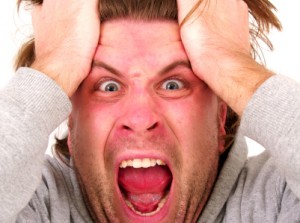 make-upnounourselvespronounpassengernounqueennounrulernounseveralpronounstarnounterribleadjectivethemselvespronoun towelnounundergroundnounadjectivevisitornounwell knownadjectivewheelnounworryingadjectiveyourselfpronoun